WRÓŻBY ANDRZEJKOWE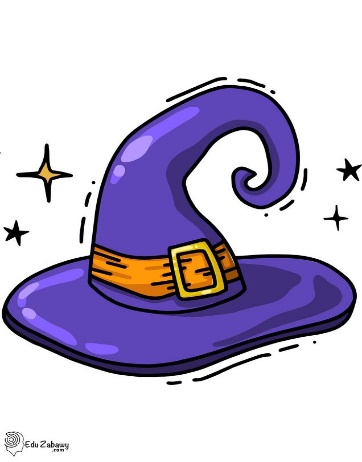 Listopad to miesiĄc niezwykŁy. Koniec listopada TO WŁAŚNIE ANDRZEJKI! A jeŚli Andrzejki, to zabawa, wróŻby                     i swawole! Lanie woskuTo jedna z najpopularniejszych wróżb andrzejkowych. Potrzebne do niej nam będą świece oraz klucz (jeżeli nie chcemy zabrudzić używanego klucza możemy zrobić zastępczy na przykład z folii aluminiowej).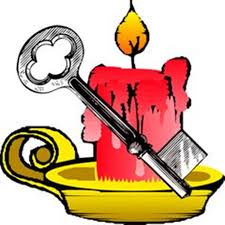 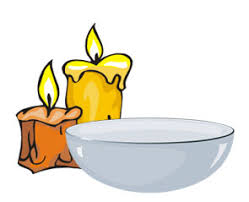 Z zapalonej świeczki lejemy wosk przez dziurkę od klucza, prosto do naczynia z zimną wodą.Następnie bierzemy wystudzony kawałek wosku i oświetlam go latarką, aby rzucił cień na ścianę. Formę możemy dowolnie przekręcać. Teraz wszystko zależy już od naszej wyobraźni. Rzucanie monetĄKażdy z uczestników musi pomyśleć życzenie, a następnie wybrać monetę o dowolnym nominale i z wyznaczonego miejsca spróbować trafić do naczynia z wodą. Temu, komu się uda spełni się marzenie.	 Andrzejkowe serce i szpilkiZ kartek papieru wycinamy serce i na jednej ze stron zapisujemy męskie, a na drugiej żeńskie imiona.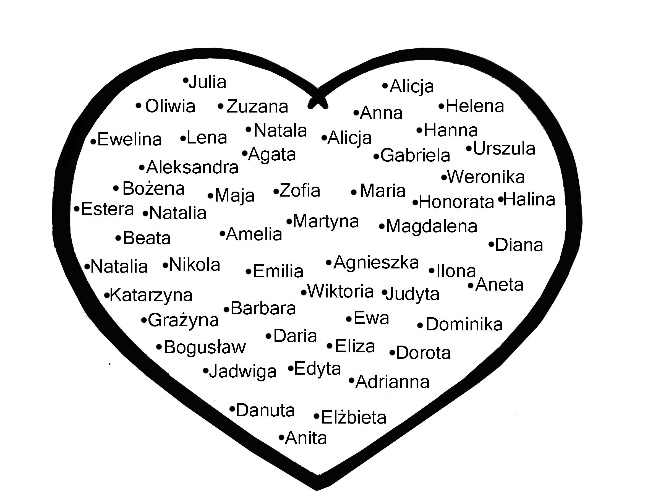 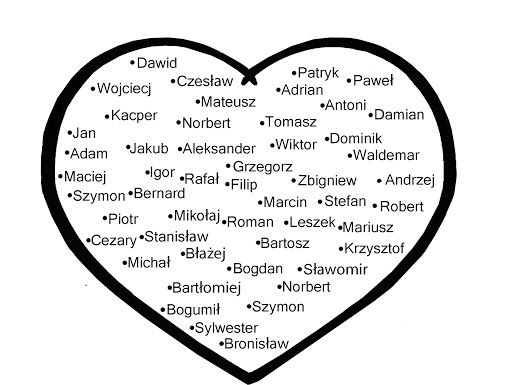 	W zależności od tego, kto bierze akurat udział w zabawie, serce odwraca się               w odpowiednią stronę. Później uczestnik lub uczestniczka z zawiązanymi oczami ma trafić szpilką w jedno z imion.Imię, w które trafimy, należy do przyszłego ukochanego lub ukochanej.Wróżba z jabŁekPodczas tej zabawy obieramy jabłko, a skórki wyrzucamy za siebie.                                           Z rozrzuconych na podłodze ostrużyn próbujemy odczytać inicjały ukochanej lub ukochanego. WyŚcigi butówW pokoju, gdzie odbywa się andrzejkowa zabawa, wybieramy start oraz metę. Następnie każdy z uczestników, jeden za drugim, układa swoje buty w stronę mety   i rozpoczyna się wyścig.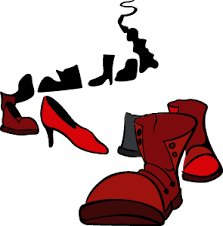  KubeczkiTo kolejna gra andrzejkowa polegająca na losowaniu. Potrzebujemy do niej pięć lub więcej kubeczków, pod które wkładamy przedmioty symbolizujące andrzejkowe wróżby. Na przykład: moneta - pieniądze; pierścionek - ślub; kluczyk - dom; kostka cukru - szczęście.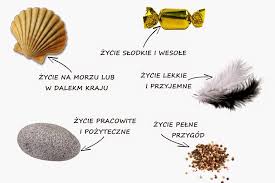 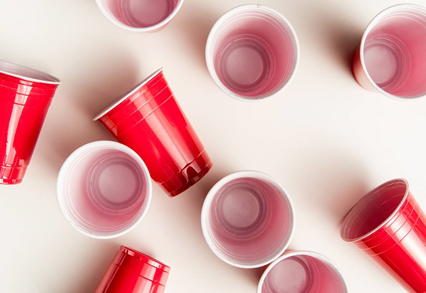 Teraz wszystko zależy od naszej kreatywności. Możemy jeden kubeczek zostawić pusty, co ma być symbolem pecha.Kiedy już przypiszemy przedmiotom "magiczne" znaczenie zaczynamy losowanie. SzpilkiJak łatwo się domyślić do tej wróżby potrzebujemy szpilek. Szpilki z kubeczka wysypujemy na obrus, aż uda nam się z nich odczytać jakąś literę. Każda litera ma określone znaczenie. Poniżej przykładowa lista:A - podróż/przeprowadzkaE - sukcesy w nauceH - szczęśliwa miłośćK - sukcesy towarzyskie lub zawodoweL - uwaga na złodziei (odwrócona litera ostrzega przed wypadkiem lub problemami zdrowotnymi)M - ciekawa propozycja zawodowaN - szczęście w życiu (w każdej dziedzinie)T - masz sprawdzonych przyjaciół, którzy zawsze ci pomogąW - uwaga na oszustówV - strzeż się przed osobami, które będą chciały ciebie wykorzystaćX - szczęście sprzyja Ci we wszystkim SŁomki miŁoŚciNa czym polega? Goście otrzymują słomkę - każdy w innym kolorze. Następnie wrzucają je do miski z wodą.Jaka jest przepowiednia? Osoby, których słomki jako pierwsze się ze sobą zetkną, połączy wieczna miłość. LiŚĆ w kolorze miłoŚciNa czym polega? Zaopatrz się w czerwony liść, np. klonu i przechowuj go gdzieś wśród swoich osobistych rzeczy.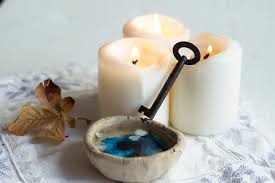 Jaka jest przepowiednia? Sprawdź, w jakim tempie usycha - jeśli powoli - miłość przetrwa długie lata, a jeśli szybko - nie będzie trwała długo.Kiedy włoŻysz obrĄczkĘ?Na czym polega? To zabawa dla wytrwałych. Potrzebna jest obrączka, nitka                           i szklanka wypełnioną do połowy wodą. Osoba, która wykonuje tę wróżbę, nawija obrączkę na nitkę i wkłada ją do szklanki tak, by była ona na wysokości jej brzegów, ale ich nie dotykała. Na stole kładzie łokcie, a dłońmi przytrzymuje końce nitki. Nie wykonuje przy tym żadnego ruchu. Ręce po chwili zaczną drżeć, a przez to obrączka zacznie obijać się o ścianki szklanki.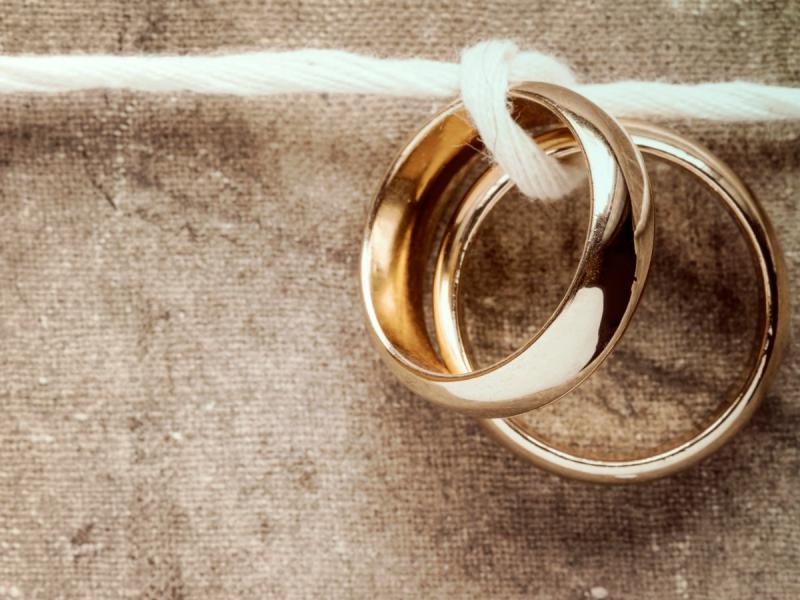 Jaka jest przepowiednia? Licz, ile razy obrączka uderzy o szklankę. Będzie ona wskazywać na wiek, w którym wyjdziesz za mąż/ożenisz się.MIŁEJ ZABAWY !!!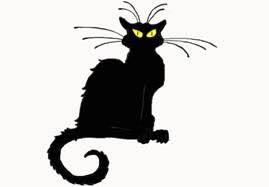 